		MODELO E19 (V1.0)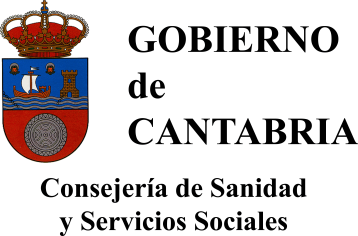 REVOCACIÓN DE OBJECIÓN DE CONCIENCIA A REALIZAR LA PRESTACIÓN DE AYUDA PARA MORIRQue presta servicio en:Sistema Sanitario Público de CantabriaEspecialidad:Centro:						Servicio:Red Sanitaria de titularidad privadaEspecialidad:Centro:						Servicio:DECLARO:Mi deseo de revocar la solicitud de objeción de conciencia a realizar la ayuda a morir.Con la finalidad de hacer efectiva mi revocación a la objeción de conciencia, consiento la recogida y tratamiento de mis datos de carácter personal que resulten adecuados, pertinente y proporcionales en relación con el ámbito de esta revocación, debiendo respetarse el principio de estricta confidencialidad y la normativa de protección de datos que resulte de aplicación.En ___________________a ________de _____________ de 20FIRMALugar de presentación:La revocación de objeción de conciencia a realizar la prestación de ayuda para morir irá dirigida a la Dirección General de Ordenación, Farmacia e Inspección de la Consejería de Sanidad, y se podrá presentar en los registros general, auxiliares o delegados de la Administración de la Comunidad Autónoma de Cantabria, de acuerdo con el Decreto 42/2019, de 28 de marzo, por el que se regula el Régimen Jurídico y Organizativo de la Atención Ciudadana y del ejercicio de la Función Administrativa de Registro en la Administración de la Comunidad Autónoma de Cantabria, o será enviada por cualquiera de los procedimientos que establece el artículo 16 de la Ley 39/2015, de 1 de octubre, del Procedimiento Administrativo Común de las Administraciones Públicas.D./Dª__________________________________________________________Con DNI/NIE/PASAPORTE nº _________________________________Profesional sanitario, con titulación de : __________________________________Domicilio del Centro de Trabajo:Localidad:                                                            C Postal:                   Teléfono:Domicilio a efectos de notificaciones:Nombre de la vía:                                                                             nº:                 piso/letra:Localidad:                                                                                           código postal:Teléfono de contacto:                                         Correo electrónico:Consideraciones especiales: